                                    СОДЕРЖАНИЕВведение ……………………………………………………………………...….2ГЛАВА 1. ПОНЯТИЕ И КЛАССИФИКАЦИЯ ЦЕННЫХ БУМАГ…….…....3Понятие и экономическая сущность ценных бумаг…………….…..….….31.2   Правовая природа ценных бумаг…………………………….……….…...7ГЛАВА 2 .ХАРАКТЕРИСТИКА ВИДОВ ЦЕННЫХ БУМАГ…….…….…..102.1 Основные ценные бумаги………………………………….…….………...102.2 Производные ценные бумаги…………………………….………………..17Заключение ……………………………………………….……………………22Список литературы……………………………………….……………………25                                      ВВЕДЕНИЕПоявление ценной бумаги относят к периоду становления права в средневековой Европе. Основным предназначением ценной бумаги исторически считалась необходимость решения проблемы запрета процессуального представительства. Представленное запрещение существовало как в римском праве, так и в праве средневековой Европы.    В процессе развития торгового оборота и совершенствования его правового регулирования юридическая простота оборота ценной бумаги стала более наглядной, и она получили еще большее распространение.  В настоящее время ряд ученых считают, что основной причиной существования и одним из основных признаков ценной бумаги является ее повышенная оборотоспособность.      Несмотря на то, что в настоящее время некоторыми учеными-правоведами ставится под сомнение традиционное значение института ценной бумаги, расширяется ее применение в гражданском обороте и нормативно-правовое регулирование. Она остается традиционным объектом гражданского права, обладающей своими уникальными признаками.     Современная ценная бумага является полноценным объектом гражданского оборота и регулируется не только специальными законами, но и Гражданским кодексом Российской Федерации.    Начала российского учения о ценной бумаге были заложены отечественными учеными-правоведами еще в конце XIX века. Для полного и всестороннего изучения понятия и природы ценных бумаг следует рассмотреть мнения различных авторов по данному вопросу.Актуальность темы связана с тем, что в современном мире ценные бумаги являются широко применяемым на практике и сформировавшимся правовым институтом.Целью работы является исследование понятия и видов ценных бумаг. Достижение поставленной цели предполагает решение следующих задач: 1) рассмотреть экономическую и правовую природу ценных бумаг; 2)  изучить классификацию ценных бумаг; 3) раскрыть характеристику основных видов ценных бумаг. Объект исследования – ценные бумаги. Предметом исследования является ценных бумаг как объект финансовых и правовых отношений.     В курсовой работе использовано такие научные методы как анализ, синтез, обобщение.       ГЛАВА 1. ПОНЯТИЕ И КЛАССИФИКАЦИЯ ЦЕННЫХ БУМАГ            1.1 Понятие и экономическая сущность ценных бумаг.Само понятие “ценные бумаги“ достаточно многогранно. Экономические отношения, через которые человек   вступает посредством ценной бумаги, достаточно   сложны, и находятся в постоянной видоизменяемости и постоянном развитии. Это приводит к появлению все новых форм существования ценных бумаг. Рассмотрим таблицу с основными подходами к определению понятия ценных бумаг (Таб.1)                                                                                                         Таблица 1.                                   Понятия ценных бумаг 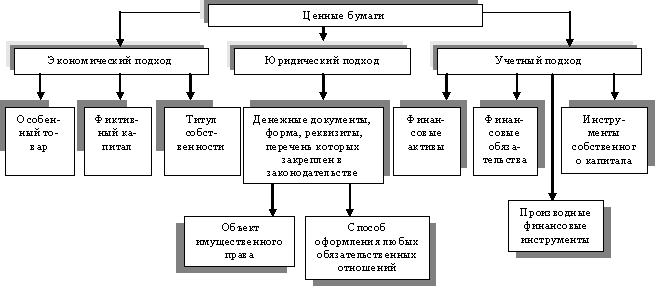 С одной   стороны  ценная  бумага – такая форма фиксации рыночных отношений между  участниками рынка, которая  сама является объектом этих отношений. То есть  участники  рынка  производят передачу  или  куплю- продажу ценных  бумаг  в обмен на  деньги  или товар. С  другой стороны ценные бумаги – особый товар, существующий в  форме, отличной от натурально-вещевой или  денежной формы. Рассмотрим особенность   ценных бумаг, определяющие их экономическую сущность как ценной бумаги:Ценные бумаги имеют потребительскую стоимость и меновую стоимость. Данные стоимости определяют ценность бумаг. В тоже время данная способность носить и потребительскую стоимость, и меновую стоимость можно рассматривать   как полезность.   Ценная бумага – это товар специфичный и имеет собственные закономерности ценообразования. Ценная бумага   является свидетельством части дохода и её стоимость определяется, прежде всего, прибыльностью компании, а также   субъективной оценкой их изменения, осуществляемой участниками фондового рынка.Ценные бумаги можно рассмотреть, как товар особого рода, который связан с имущественным состоянием. В данном имущественном состоянии скрыта причина, по которой одни   нуждаются в кредитах и, как следствие, прибегают к выпуску ценных бумаг, а другие могут кредитовать путем инвестирования своих средств в эти же бумаги.Поэтому можно дать ещё одно понятие ценных бумаг:Ценные бумаги – это система экономических отношений по поводу оформления договора об обмене сегодняшней стоимости (денег) на будущую стоимость (покупательную способность), при этом одна из сторон получает определенные имущественные права.Природу ценных бумаг определяет характер эмитирования. Мотивы для выпуска ценных бумаг могут быть двойственными, и связаны c различными желаниями (например, или получить доход или для осуществления хозяйственной деятельности). Ценная бумага имеет свой особенный характер в обращении – обращение самостоятельное, но под влиянием изменений, происходящих в реальных инвестициях, капитале.Ценные бумаги, как товар, имеет свои особенности. Это такой товар, который имеет значения не сам по себе, а как представитель того рынка, который она (ценная бумага) обслуживает. При этом ценная бумага будет являться как зеркалом, в котором отображается стоимость инвестиций (капитала).Специфичность   ценной бумаги товара   ещё и в том, что его цена образуется   не за счет его собственной стоимости, а за счет потребительской стоимости. То есть цена ценной бумаги зависит от степени полезности для продавца и покупателя. Её потребительская стоимость определяется на основе анализа степени риска, ликвидности, доходности. Для эмитента потребительская стоимость   состоит в возможности привлечь средства по определенной процентной ставке. Еще одной особенностью ценной бумаги является то, что она особый инвестиционный товар. Если не происходит обмена – то   ценная бумага выступает в роли свидетельства об инвестициях. В тоже время как инвестиционный товар она способна   приносить доход.Понятие ценная бумага    содержит в себе характеристики не только с экономической точки зрения, но также и с юридической. Согласно ГК РФ, ценная бумага –это документ, удостоверяющий с соблюдением установленной формы и обязательных реквизитов имущественные права, осуществление или передача которых возможны только при его предъявлении.[6]Все права при передачи ценной бумаги переходят со стороны от продавца к покупателю и это является отличительной чертой ценной бумаги с юридической точки зрения.Ценные бумаги — это строго формальный документ [п. 2 ст. 144 ГК]. Каждой ценной бумаги законодательно устанавливаются перечень удостоверяемых ею прав, обязательные реквизиты, форма ценной бумаги и иные требования.  То есть, ценная бумага – это юридический документ, который связан   с возникновением имущественного права. Ценной бумагой признается документ, удостоверяющий имущественное право или отношения займа владельца документа к выпустившему его лицу, которые могут быть осуществлены только при предъявлении подлинника этого документа. Право, удостоверенное ценной бумагой, может быть переуступлено другому лицу лишь путем передачи ценной бумаги.[6] Таким образом,  с  юридической точки зрения будут  рассматриваться  взаимоотношения, возникающие  между лицом, кто  выпустил ценную бумагу и  тем, кто её приобрел, а  с экономической точки зрения  - это коммерческий документ [6] , который приносит  доход владельцу и удостоверяет право собственности на капитал.                    1.2   Правовая природа ценных бумагВ теории гражданского права закрепилось устоявшееся представление о специфических признаках ценной бумаги, которые обусловили распространенность ее в гражданском обороте. Это такое качество как ценность, определяемая стоимостным содержанием обязательства, в ней закрепленного, это способность к свободному перемещению в гражданском обороте в сочетании с упрощенной процедурой смены владельца, это, наконец, публичная достоверность как следствие формальной определенности и безусловности заключенного в ней обязательства. Кроме того, обращается внимание на то, что перечисленные свойства делают возможным использование ценной бумаги в качестве оперативного средства платежа, а разрыв во времени между вручением ценной бумаги и осуществлением платежа (реализацией заложенного в ней права) позволяет отнести ценную бумагу к разряду кредитных инструментов [10, с. 15].Перечисление особенных признаков ценной бумаги обычно завершается указанием на то, что имущественные права, удостоверенные ею, могут быть осуществлены только при и ее предъявлении. Наличие этого признака не вызывает сомнений, так как соответствующее правило сформулировано в ч. 1 п. 1 ст. 142 ГК [1]. Это правило свидетельствует в пользу рассмотрения ценной бумаги как единого объекта, обладающего нераздельными свойствами материального носителя информации: ни один из названных элементов существовать раздельно не может. Правовой режим по ценным бумагам устанавливает порядок особого правового регулирования, выражается в сочетании определенных правовых средств и образовывает необходимое социальное состояние и степень благоприятности или не благоприятности для того, чтоб удовлетворить интересы субъектов правоотношений. Правовой режим имеет следующие признаки. Его устанавливает законодательство и обеспечивает государство (политико-правовой режим). Целью режима является регламентирование специфическим образом конкретных сфер общественных отношений, выделение в пространственных и временных границах тех или иных субъектов правоотношений. В рамках правового режима может производиться его детализация относительно объектов и субъектов правового регулирования. Далее стоит привести классификацию рассмариваемой юридической категории. В зависимости от предмета регулирования выделяют земельный, административный, конституционный и другие правовые режимы. По юридической природе – процессуальный и материальный, по содержанию – пошлинный, таможенный, валютный. По отношению к субъектам может устанавливаться правовой режим граждан, вынужденных переселенцев, беженцев и др. По функциям права возникает режим особой охраны или особого регулирования, по формам выражения – договорный и законный, по сфере использования – меж- и внутригосударственный (экономические санкции, охрана территориальных вод и т.д.), по уровню нормативных актов – локальный, муниципальный, региональный и общефедеральный [24, с. 93].По определению ценные бумаги являются документами, которые позволяют удостоверить имущественные права собственника с соблюдением обязательных реквизитов и требуемой законодательством формы. Имущественные права могут осуществляться и передаваться только при предъявлении ценных документов. Отсутствие обязательных необходимых реквизитов или несоответствие документа установленной форме влечет его недействительность, ничтожность. К примеру, если вексель составили с нарушениями, то его нельзя рассматривать как вексель. Самой большой оборотоспособность обладают ценные бумаги на предъявителя. Более сложным является порядок передачи именных ценных бумаг. В этом случае переуступить права можно лишь в обычном гражданском правовом порядке, который установлен для уступки требования, другим словами, при заключении сделки между бывшим и новым владельцем. По ордерной бумаге права передают при помощи индоссамента – передаточной надписи, которая означает, что все права передаются новому субъекту - индоссату от лица, выполнившего запись [24, с. 93].Ценная бумага – это документ, который при условии соблюдения установленной формы и реквизитов удостоверяет имущественные права граждан, которые могут быть осуществлены только при предъявлении данного документа.ГЛАВА 2. ХАРАКТЕРИСТИКА ВИДОВ ЦЕННЫХ БУМАГ2.1 Основные ценные бумагиАкция представляет собой эмиссионную ценную бумагу, которая закрепляет за собой право ее владельца на участие в акционерном обществе, тем самым претендуя на часть имущества, которое может остаться после его ликвидации. Кроме этого, акция предполагает получение ее владельцем дивидендов в качестве прибыли акционерного общества. Акции являются бессрочными бумагами, что означает ее действие на рынке ценных бумаг до тех пор, пока существует акционерное общество, выпустившее ее. Дело в том, что само по себе акционерное общество не обязано выкупать данные бумаги, какой бы случай не настал (ликвидация, реорганизация и т.д.) [11, с. 49]. В случае ликвидации предприятия акции можно считать недействительными.Данные ценные бумаги могут быть как именными, так и на предъявителя. При этом, выделяют две основные категории акций: простые и привилегированные. Независимо от вида акций ее владельцы являются акционерами общества и могут претендовать на его имущество.Простые акции (обыкновенные) дают возможность их владельцу участвовать в голосовании на собраниях акционеров, в случае если ранее осуществилась полная оплата акций. Выплата дивидендов и ликвидационной стоимости по простым акциям осуществляется только после произведения выплат держателям привилегированных акций [16, с. 162]. Привилегированные акции – данный вид ценной бумаги не дает права ее владельцу участвовать в голосовании собрания акционеров. Исключения составляют случаи, при которых данное право закреплено за владельцами при создании устава акционерного общества. Преимущество данной бумаги состоит в том, что при ликвидации общества владельцы в обязательном порядке получают полагающиеся им дивиденды, а также ликвидационную стоимость. В свою очередь привилегированные акции подразделяются на: конвертируемые – ценная бумага, предполагающая последующий обмен на обыкновенные акции или же иной вид привилегированной акции. При этом, условия обмена ценных бумаг устанавливает непосредственно эмитент; кумулятивные акции – ценные бумаги, предполагающие накопление денежных средств в качестве дивидендов в случае, если владелец акций отказывается от получения выплат в срок и капитализирует средства. Условия накопления, включая сроки капитализации, так же определяются эмитентом [8, с. 20].При этом, все акции, независимо от их вида и осуществляемых ими функций, разделяются на размещенные и объявленные. Так, размещенные акции представляют собой все те ценные бумаги, которые уже были ранее реализованы. Благодаря данным акциям существует возможность определить размер уставного фонда акционерного общества. Вместе с размещенными, общество так же имеет право размещать объявленные акции в качестве дополнения. В уставе акционерного общества строго определено количество выпуска данного вида акций.Следует остановиться на наиболее распространенных понятиях, связанных с реализацией акций. Номинал акции представляет собой ее стоимость. Совокупность номинальной стоимости всех акций и определяют размер уставного капитала акционерного общества. Капитализация представляет собой показатель, благодаря которому можно определить объем капитала компании, благодаря реализации акций.Консолидация акций – процедура, определяющаяся исключительно общим собранием акционеров. Она предполагает, что две или же больше акций могут быть конвертированы в одну абсолютно новую акцию того же вида. В случае, если процедура консолидации была произведена, в уставной капитал акционерного общества вносятся соответствующие изменения относительно количества объявленных акций, а также касательно их номинальной стоимости.Доходы по акциям могут быть представлены в двух видах. Прежде всего, в виде ее курсовой стоимости. Но для получения данного вида дохода акцию следует предварительно продать, причем, чем выгоднее акция будет продана, тем большую прибыль удастся получить. Данный способ получения прибыли считается немного рисковым, но, тем не менее, способен принести ее держателю не малую прибыль. Те, кто менее склонен к рискам предпочитают получать дивиденды. Цена таких акций может со временем повышаться, правда, не всегда быстро. Решение о выплате промежуточных дивидендов может быть принято советом директоров акционерного общества, тогда как вопрос о выплате годовых дивидендов принимается общим собранием акционеров, но по рекомендации совета директоров [11, с. 49].О степени доходности акций, ее качестве и спросе говорят соответствующие рейтинги. Такие рейтинги проводят всемирно известные аналитические компании, дающие оценку акциям тех или иных акционерных обществ, предприятий и т.д. Наиболее популярными аналитическими компаниями являются «Standard & Poor», а также «Moody’s Investors Service». Так, присвоенный путем соответствующих обозначений рейтинг конкретной акции в значительной степени влияет на заинтересованность инвесторов, а потому и на доходности данной ценной бумаги. На примере рейтингового агентства «Standard & Poor» можно рассмотреть процедуру оценки акций. Так, при наличии оценки А+ можно считать, что акции присвоен наивысший рейтинг, тогда как С означает, что рейтинг акции очень низкий [13, с. 164].Существует еще одно определение, благодаря которому можно негласно оценить рейтинг акций тех или иных предприятий. Так, предприятия, имеющие высокий кредитный рейтинг непосредственно в своих отраслях, называются «голубые фишки». Приобретение акций таких предприятий предполагает в дальнейшем растущий капитал, ведь, как правило, такое инвестирование сулит только доход. Безусловно, и цены на акции данных предприятий не малые. Статистические данные показывают, что цена «голубых фишек» зачастую только растет и крайне редко можно наблюдать ее падение. Акции подобных предприятиях всегда востребованы и осуществить их покупку-продажу на фондовом рынке возможно в любое время.Как известно, все акции размещаются на фондовом рынке и цены на них постоянно изменяются. На изменение цен влияет большое количество факторов. Проследить за движением акций на рынке (спад и рост спроса на бумаги) можно при помощи тренда – вектора движения рынка. Важнейшими инструментами определения динамики фондового рынка являются соответствующие индексы.Фондовый индекс представляет собой среднестатистический показатель изменения цен на активы. Выявив текущее значение индекса, и сопоставив его с предыдущим значением можно провести оценку поведения рынка, сгруппировать все произошедшие события за отчетный период (от макроэкономических ситуаций до корпоративных событий конкретных предприятий: слияние, ликвидация, отставка директоров и т.д.). На основе полученных данных появляется возможность составить прогноз на ближайшее время.Следует иметь в виду, что в зависимости от того, какие именно ценные бумаги были выбраны при расчете фондового индекса, можно осуществить характеристику рынка. Это может быть показатель как для всего рынка в целом, так и показатель внутри конкретной отрасти. Так, вполне возможно выявить наиболее стремительно развивающиеся сектора экономики, так и те отрасти, развитие которых приостановлено. Исходя из полученных данных, так же можно смело строить прогнозы на спрос и предложение конкретных акций [8, с. 22].Самым известным из всех существующих фондовых индексов является индекс Доу-Джонса. В данный индекс входят 30 американских организаций и промышленных компаний. Данный индекс подразделяется на четыре вида: транспортный, коммунальный, промышленный и составной. Принято полагать, что, не смотря на довольно большое количество существующих фондовых индексов, только Доу-Джонс способен рассчитать наиболее точный показатель.Облигация представляет собой долговую ценную бумагу, определяющую отношения займа между ее владельцем и эмитентом. Главной особенностью данного вида ценной бумаги является то, что облигация подразумевает под собой предоставление кредитных средств, оформленных в виде долгового обязательства. Таким образом, облигация является срочной бумагой и эмитируется на определенный срок, по истечению которого облигация должна быть выкуплена по ее номинальной стоимости. Выпуском данной ценной бумаги могут заниматься как акционерные общества, частные предприятия, так и общегосударственные и местные органы власти. Все облигации подразумевают получение дохода, или как его еще называют – купон [13, с. 165].Существует несколько видов облигаций:Классическая (твердопроцентная, купонная). Данный вид облигации подразумевает выплату заранее фиксированного дохода.Облигация с переменным купоном. Доход по данной ценной бумаге изменяется в силу определенных факторов. Как правило, на стоимость облигации влияет рыночная экономика, а потому не редко и инфляция. Именно поэтому величина купона по данной облигации напрямую зависит от изменения показателей рыночной экономики. При выходе положительных макроэкономических новостей стоимость облигаций может в разы вырасти, ровно, как и упасть, в случае если соответствующие новости были негативными.Конвертируемая – данный вид ценной бумаги может быть обменен на акции или иные облигации, согласно оговоренным ранее условиям эмиссии.Бескупонная – данный вид облигации не подразумевает получение купонов. В данном случае доход инвестора напрямую зависит от разницы между номинальной стоимостью бумаги и ценой ее покупки. Одним словом – чем дешевле купить, и дороже продать, тем большую прибыль можно получить от сделки.Наряду со стандартными видами облигаций существуют так же и такие понятия как мировая облигация и еврооблигация. В данном случае мировая облигация представляет собой ценную бумагу, выпущенную сразу в нескольких странах, тогда как еврооблигация – бумага, выпущенная эмитентом в валюте сторонней страны.Все государственные облигации подразделяются на ценные бумаги рыночных и нерыночных займов. Наиболее популярными облигациями рыночных займов являются следующие: облигация федерального займа, представляющая собой бумагу среднесрочного займа и подразумевающую переменный купон; государственная краткосрочная облигация, выпускаемая в безналичной форме, предполагающая нулевой купон; облигация государственного сберегательного займа – среднесрочная ценная бумага на предъявителя; облигация внутреннего валютного займа – ценные бумаги, выпущенные в 1993 году с целью погашения задолженности Внешэкономбанка. В последствие данные облигации дополнительно были выпущены в 1996. Купон по облигации составляет 3% в год [11, с. 55].Особым видом негосударственных облигаций является жилищный сертификат. Данная ценная бумага представляет собой передачу права ее владельцу на приобретение квартиры в случае покупки определенного пакета облигаций. Таким образом, приобретение жилищного сертификата означает, что средства на строительство жилья были внесены и в последствие владелец облигации имеет право рассчитывать на собственное жилье.Степень доходности облигаций, как и на примере с акциями, так же определяется путем присвоения рейтингов. Наиболее влиятельным аналитическим агентством так же является «Standard & Poor», В данном случае рейтинг не распространяется на облигации, эмитентами которых являются центральные государственные органы. Все дело в том, что данные организации отличаются довольно низкой надежностью [13, с. 165].Банковский сертификат – ценная бумага, утверждающая размещение средств в банковском учреждении, тем самым предполагающая получение, как суммы номинала бумаги, так и начисленных % по ней. Владельцем банковского сертификата является бенефициар.Виды банковского сертификата: 1) Сберегательный – данная ценная бумага предназначена для физических лиц, которая выпускается сроком до трех лет. По сберегательному сертификату начисляются купоны, как и в случае с облигациями. Данный вид бумаги может быть как именным, так и на предъявителя. Точно, как и в случае с акциями, именной сертификат вручается лично владельцу в руки посредством цессии, а сертификат на предъявителя может вручаться другому лицу с целью передачи непосредственному владельцу. 2) Депозитный – данная ценная бумага предназначена исключительно для юридических лиц. Предельным сроком выпуска депозитного сертификата является один календарный год [23, с. 166].Вексель представляет собой долговое обязательство, согласно которому владелец бумаги обязуется возвратить оговоренную сумму средств в указанные сроки. Вексель нередко используется не только в качестве кредита, но и в качестве средства расчета за товары или услуги. Довольно многие предприятия используют вексель в качестве платежного документа. Следует обратить внимание, что вексель не имеет точной формы оформления, с присущими для подобных ценных бумаг обязательствами реквизитами. Как правило, данный документ составляется в произвольной форме, сохраняя при этом свое предназначение – фиксированные суммы и сроки возвраты платежей [13, с. 167].Виды векселей: 1) Простой – согласно данной бумаге, векселедатель обязуется в оговоренные сроки уплатить указанную сумму средств векселедержателю. 2) Переводной – в данном случае по просьбе или приказу лица, выдавшего вексель, осуществляется уплата оговоренной суммы средств в указанные сроки третьему лицу. 3) Дружеский – как правило, подобные ценные бумаги не заключаются между организациями, так как предполагают заем и возврат средств на основе взаимопомощи. 4) Бронзовый – данное название является не официальным и целью выписки такой бумаги являются мошеннические операции. Зачастую, данная ценная бумага выписывается от неплатежеспособного лица. В последствие полученные средства перепродаются третьему лицу.Все векселя делятся на финансовые – те, благодаря которым оформляются все денежные операции, и коммерческие – векселя, возникающие в случае предоставления коммерческого займа [8, с. 24].                2.2 Производные ценные бумагиВ современном российском законодательстве отсутствует дефиниция понятия «производная ценная бумага», что вызывает сложности при определении ее места среди других финансовых инструментов.В экономической литературе «производная ценная бумага» и «производный финансовый инструмент», или «дериватив», которые используются как синонимы. Так, показательной является позиция финансового рынка Форекс, который разграничивает два класса ценных бумаг - основные и производные, или деривативы. К последним относятся такие бумаги, в основе которых лежат основные ценные бумаги и другие активы, а цены на них зависят от изменения цен на базисные активы. С этой точки зрения, под производной ценной бумагой понимается контракт на какие- либо ценовые активы: цены на основные ценные бумаги (например, облигации, индексы акций); цены на товары (как правило, биржевые товары: зерно, мясо, нефть, золото и т.п.); цены на кредитный рынок (процентные ставки); цены на валютный рынок (валютные курсы) и т.п. Данный финансовый инструмент включает свободнообращающиеся свопы, опционные и фьючерсные контракты (индексные, процентные, валютные, товарные и др.).Правовая доктрина предлагает иное понимание производной ценной бумаги. Основной довод сводится к несоответствию предлагаемого финансовыми рынками понимания производной ценной бумаги нормам Гражданского кодекса Российской Федерации. Согласно п. 2 ст. 142 ГК РФ ценными бумагами являются акции, вексель, закладная, инвестиционный пай паевого инвестиционного фонда, коносамент, облигация, чек и иные ценные бумаги, названные в таком качестве в законе или признанные таковыми в установленном законом порядке. Современное российское законодательство не относит к ценным бумагам свопы, фьючерсы и иные финансовые инструменты, поэтому с точки зрения права их только условно можно называть производными ценными бумагами.Безусловно, производная ценная бумага выступает как особая разновидность дериватива. Согласно МСФО 39 «Финансовые инструменты: признание и оценка» производный инструмент обладает следующими характеристиками:его стоимость меняется в результате изменения процентной ставки, курса ценной бумаги, цены товара, валютного курса, индекса цен или ставок, кредитного рейтинга или кредитного индекса, другой переменной (обычно называемой «базисной»);по сравнению с другими контрактами для его приобретения необходимы небольшие первоначальные инвестиции, курс которых находится в прямой зависимости от изменения рыночной конъюнктуры;расчеты по нему осуществляются в будущем.Первая характеристика отражена практически во всех доктринальных определениях дериватива: он представляет собой разновидность финансового инструмента, стоимость которого зависит (исчисляется, производна) от базисного актива. Исходя из ст. 2 Федерального закона «О рынке ценных бумаг», термин «базисный актив» охватывает следующие объекты и рыночные показатели:товары (нефть, металл, зерновые культуры, соевые, картофель, кофе, какао, сахар, энергоносители, электроэнергия и т.п.),ценные бумаги,курс валюты,величину процентных ставок,уровень инфляции,значения, рассчитываемые на основании цен производных финансовых инструментов, значений показателей, составляющих официальную статистическую информацию, значений физических, биологических и (или) химических показателей состояния окружающей среды,обстоятельство, свидетельствующее о неисполнении или ненадлежащем исполнении одним или несколькими юридическими лицами, государствами или муниципальными образованиями своих обязанностей (за исключением договора поручительства и договора страхования),иное обстоятельство, которое предусмотрено федеральным законом или нормативными актами Центрального банка Российской Федерации и относительно которого неизвестно, наступит оно или не наступит.Таким образом, с законодательной точки зрения, к производным ценным бумагам оправданно относить те производные финансовые инструменты, предметом которых выступает только один вид базисного актива - ценные бумаги. В отличие от основных ценных бумаг производные ценные бумаги обладают следующими признаками, присущими и иным деривативам:цены на них базируются на той цене, которая лежит в основе их актива (основных ценных бумаг);данные инструменты ограничены по времени существования (несколько минут или несколько месяцев);прибыль от их купли - продажи может быть высокой при минимальных инвестициях, поскольку инвестор оплачивает только гарантийный взнос (маржу), а не всю стоимость актива.Если же базисным активом является имущество, реальный товар (например, зерно, нефть, газ), то, как указывают Е.П. Губин и Е.Б. Лаутс, производный финансовый инструмент не может являться производной ценной бумагой, удостоверяющей права ее держателя на покупку или продажу базисной ценной бумаги, а закрепляет полномочия на приобретение либо продажу базисного товара.Наиболее полное определение производной ценной бумаги дано в работе А.В. Габова. Данное понятие он толкует как «ценную бумагу, содержанием которой являются права на другие ценные бумаги (обязательственного или вещного) и/или права из других ценных бумаг» [11, с. 50]. В зависимости от содержания производной ценной бумаги отечественный ученый разграничивает следующие их виды: 1) ценные бумаги, закрепляющие право на долю в общей долевой собственности, которую составляют другие ценные бумаги; 2) ценные бумаги, закрепляющие право приобретения или продажи иных ценных бумаг; 3) ценные бумаги, представляющие другие ценные бумаги; 4) ценные бумаги, закрепляющие возможность получения в качестве надлежащего исполнения обязательства иных ценных бумаг.Если обратиться к видовому многообразию ценных бумаг, то бесспорной является квалификация в качестве производных ценных бумаг опциона эмитента и российских депозитарных расписок. На их производный характер указывают имеющиеся в российском законодательстве дефиниции.Согласно ст. 2 Федерального закона «О рынке ценных бумаг» опцион эмитента - это именная эмиссионная ценная бумага, закрепляющая право ее владельца на покупку в предусмотренный в ней срок и/или при наступлении указанных в ней обстоятельств определенного количества акций эмитента такого опциона по цене, определенной в опционе эмитента; российская депозитарная расписка - именная эмиссионная ценная бумага, не имеющая номинальной стоимости, удостоверяющая право собственности на определенное количество представляемых ценных бумаг (акций или облигаций иностранного эмитента либо ценных бумаг иного иностранного эмитента, удостоверяющих права в отношении акций или облигаций иностранного эмитента) и закрепляющая право ее владельца требовать от эмитента российских депозитарных расписок получения взамен российской депозитарной расписки соответствующего количества представляемых ценных бумаг и оказания услуг, связанных с осуществлением владельцем российской депозитарной расписки прав, закрепленных представляемыми ценными бумагами.Некоторые авторы к производным ценным бумагам относят также варрант, владелец которого получает право покупки ценных бумаг по установленной цене в течение определенного периода времени или бессрочно. Наиболее широкий подход использует А.В. Габов. Он исходит из того, что производные ценные бумаги могут предусматривать получение прав как на другие ценные бумаги, так и из других ценных бумаг (т.е. удостоверять права производного характера) [11, с. 52]. Следуя данному критерию, к производным ценным бумагам должны относиться не только опционы, российские депозитарные расписки, но и облигации конвертируемые, облигации с ипотечным покрытием, ипотечные сертификаты участия, инвестиционные паи паевых инвестиционных фондов, акции, государственные облигации, жилищный сертификат.Проведенный в статье анализ позволяет сделать вывод, что понятие и систематизация производных ценных бумаг пока не нашли однозначного закрепления в научной литературе и требуют более детального законодательного регулирования [13, с. 168].Основная ценная бумага — это ценная бумага, в основе которой лежат имущественные права на какой-либо актив, обычно на товар, деньги, капитал, имущество, различного рода ресурсы и другое. Производные ценные бумаги (дериватив) — это бездокументарные формы выражения имущественного права (обязательства), возникающего в связи с изменением цены лежащего в основе данных ценных бумаг биржевого актива.                                    ЗАКЛЮЧЕНИЕЦенные бумаги – это определенные денежные документы, которые позволяют удостоверить применяемые реквизиты и формы, а также имущественные права. В свою очередь, имущественные права позволяют осуществить передачу прав с правообладателя на другое лицо. Данное определение учреждено статьей 142 Гражданского кодекса Российской Федерации. Важно понимать, что ценные бумаги обладают определенными признаками, которые регламентируются различными статьями Гражданского кодекса Российской Федерации: - Литеральность - это определенная возможность, выраженная в требовании исполнить определенные пункты, обозначенные в ценных бумагах. - Лигитимация – это определенные субъекты права, которые несут определенные правовые указания. - Презентация - это процесс предъявления подлинника обязанному или должностному лицу. Целью презентации является представление и ознакомление с предложенной информацией, представленной в ценных бумагах.
Объектом современного гражданского права являются официальные документы - ценные бумаги. Для того чтобы соответствующие документы были признаны таковыми, они должны быть составлены в определенном порядке, подкрепляться подписью или печатями, а также отвечать определенным характеристикам. Довольно часто ценные бумаги могут характеризоваться абстрактностью, которая далее может закреплять некоторые правовые обязательства. Именно об этом говорится в статье 147 Гражданского кодекса Российской Федерации. Кроме того, важно понимать, что современные ценные бумаги должны обладать некоторой публичностью и достоверностью. Ценные бумаги могут быть получены всеми гражданами страны в соответствии с теми или иным причинами, а также на основании гражданских прав и свобод. Ценные бумаги также регламентируются статьями основного правового документа - Конституцией Российской Федерации.Ценные бумаги играют важную роль в гражданских правах и общественных отношениях, которые возникают между физическими и юридическими лицами. Сегодня специалисты выделяют определенные виды ценных бумаг. Современные ценные бумаги образуют и регулируют общественные отношения в той или иной государственной или общественной деятельности. Ценные бумаги как объекты гражданских прав могут быть следующих типов: 1) облигации. Это определенная ценная бумага, которая позволяет подтвердить права владельца на получении тех или иных финансовых возможностей. 2) векселя. Это определенная ценная бумага, которая позволяет закрепить обязательства на финансовые выплаты. 3) чеки. Это определенные ценные бумаги, которые содержат финансовые распоряжения чекодержателей. 4) сберегательный сертификат (депозитный сертификат). Важно понимать, что сертификат – это официальное письменное свидетельство, которое позволяет подтвердить право вкладчика на получение денежных средств по истечению установленного и прописанного в сертификате срока. 5) банковская сберегательная книжка. Это установленная ценная бумага, которая позволяет определить полномочия правообладателя, то есть вкладчика, на пользование, распоряжение и пополнение определенными денежными средствами. 6) коносамент. Это официальный документ, позволяющий определить право на распоряжение грузом после процесса его перевозки. 7) акции. Это ценные бумаги, закрепляющие право своего владельца или акционера на получение прибыли в виде денежной суммы - дивидендов. 8) приватизационные бумаги. Это ценные бумаги, определяющие целевое назначение платежного поручения в процессе приватизации.            СПИСОК ИСПОЛЬЗОВАННОЙ ЛИТЕРАТУРЫГражданский кодекс Российской Федерации (часть первая) от 30.11.1994 N 51-ФЗ (ред. от 29.07.2017) [Электронный ресурс]. - Доступ из справочно-правовой системы «КонсультантПлюс». – Режим доступа:  http://www.consultant.ru/popular/gkrf1Федеральный закон от 22.04.1996 N 39-ФЗ (ред. от 18.07.2017) "О рынке ценных бумаг" [Электронный ресурс]. - Доступ из справочно-правовой системы «КонсультантПлюс». – Режим доступа:   http://www.consultant.ru/document/cons_doc_LAW_10148/Постановление Пленума Верховного Суда Российской Федерации от 23 июня 2015 г. N 25 г. Москва "О применении судами некоторых положений раздела I части первой Гражданского кодекса Российской Федерации"[Электронный ресурс]. - Доступ из справочно-правовой системы «КонсультантПлюс». – Режим доступа: http://www.rg.ru/2015/06/30/grkodeks-dok.html Постановление Пленума Верховного Суда Российской Федерации от 27 декабря 2007 г. N 51 г. Москва "О судебной практике по делам о мошенничестве, присвоении и растрате" [Электронный ресурс]. - Доступ из справочно-правовой системы «КонсультантПлюс». – Режим доступа: http://www.rg.ru/2008/01/12/sud-voprosy-dok.htmlАбрамова, Е.Н. Гражданское право. Т.2. [Текст] / Е.Н. Абрамова, Н.Н. Аверченко, Ю.В. Байгушева, Под ред. А.П. Сергеева. - М.: 2015. – 880 с.Агарков, М.М. Основы банковского права; Учение о ценных бумагах. Курс лекций; Научное исследование [Текст] / М.М. Агарков. - 2-е изд. - М.: БЕК, 1994. - 350 c.Алексеев, С.С. Гражданское право. [Текст] / Под ред. С.С. Алексеева. - 3-е изд., перераб. и доп. - М.: 2011. — 536 с. Афанасьева, Т.И. Ценные бумаги: актуальные вопросы правового регулирования. [Текст] / Т.И. Афанасьева // Академический юридический журнал. - 2014. - № 2 (56). - С. 19-28.Белов, В.А. Ценные бумаги по проекту изменений в Гражданский Кодекс Российской Федерации. [Текст] / В.А. Белов // Московский юрист. - 2012. - № 2. - С. 61-82.Выговский, А.И. Проблемные аспекты определения правовой природы ценных бумаг. [Текст] / А.И. Выговский // Предпринимательское право. - 2015. - № 3. - С. 11-15.Габов, А.В. Ценная бумага в российском праве: некоторые страницы истории появления ее современного определения. [Текст] / А.В. Габов // Предпринимательское право. - 2013. - № 1. - С. 48-56.Дулаев, З.Б. Понятие ценной бумаги по законодательству Российской Федерации. [Текст] / З.Б. Дулаев // Общество и право. - 2015. - № 5. - С. 65-69.Зиновьев, К.С. К вопросу о реформе института ценных бумаг. [Текст] / К.С. Зиновьев // Вестник Сибирского университета потребительской кооперации. - 2014. - № 2 (9). - С. 98-101.Камышанова, А.Е. Проблема определения понятия ценной бумаги в гражданском праве. [Текст] / А.Е. Камышанова // Юристъ – Правоведъ. - 2011. - № 4. - С. 35-37.Канашевский, В.А. Коллизионное регулирование ценных бумаг: состояние и перспективы. [Текст] / В.А. Канашевский // Журнал российского права. - 2011. - № 9. - С. 87-94.Каплунова, Н.А. Юридическая природа ценных бумаг: вопросы теории и практики. [Текст] / Н.А. Каплунова // Научный вестник Волгоградской академии государственной службы. Серия: Юриспруденция. - 2012. - № 1. - С. 53-60.Лубягина, Д.В. Ценные бумаги в гражданском праве России. [Текст] / Д.В. Лубягина // Вопросы правоведения. - 2011. - № 2. - С. 289-295.Марченко, Т.В. Гражданско-правовая сущность признаков ценных бумаг. [Текст] / Т.В. Марченко // Труды Оренбургского института (филиала) Московской государственной юридической академии. - 2011. - № 13.- С.41-48.Мурзин, Д. В. Ценные бумаги как юридические конструкции гражданского права: Автореферат диссертации на соискание ученой степени 
кандидата юридических наук. [Текст] / Д. В. Мурзин. -  Уральская государственная юридическая академия. - Екатеринбург, 2001. - 23 с.Нерсесов, Н.О. Представительство и ценные бумаги в гражданском праве. [Текст] / Н.О. Нерсесов. – Спб., Статут, 2000. – 286 с.Пиляева, В.В. Гражданское право в схемах и определениях. [Текст] / В.В. Пиляева. - 4-е изд., стер. - М.: 2015. — 192 с.  Пузырёва, Е.Н. Проблема квалификации понятия «ценная бумага». [Текст] / Е.Н. Пузырёва // Бизнес в законе. - 2012. - № 3. - С. 68-70.Рассолов, М.М. Гражданское право. [Текст] / ред. М.М. Рассолов, П.В. Алексий, А.Н. Кузбагаров. - 4-е изд., перераб. и доп. - М.: 2015 -  911 с.Скворцова, Р.Р. Понятие и сущность ценных бумаг. [Текст] / Р.Р. Скворцова // Вестник магистратуры. - 2014. - № 4-3 (31). - С. 92-95.Степанов, С.А.  Гражданское право. Т.2.  [Текст] / Под общ. ред. Степанова С.А.  - М.: 2011. – 712 с.